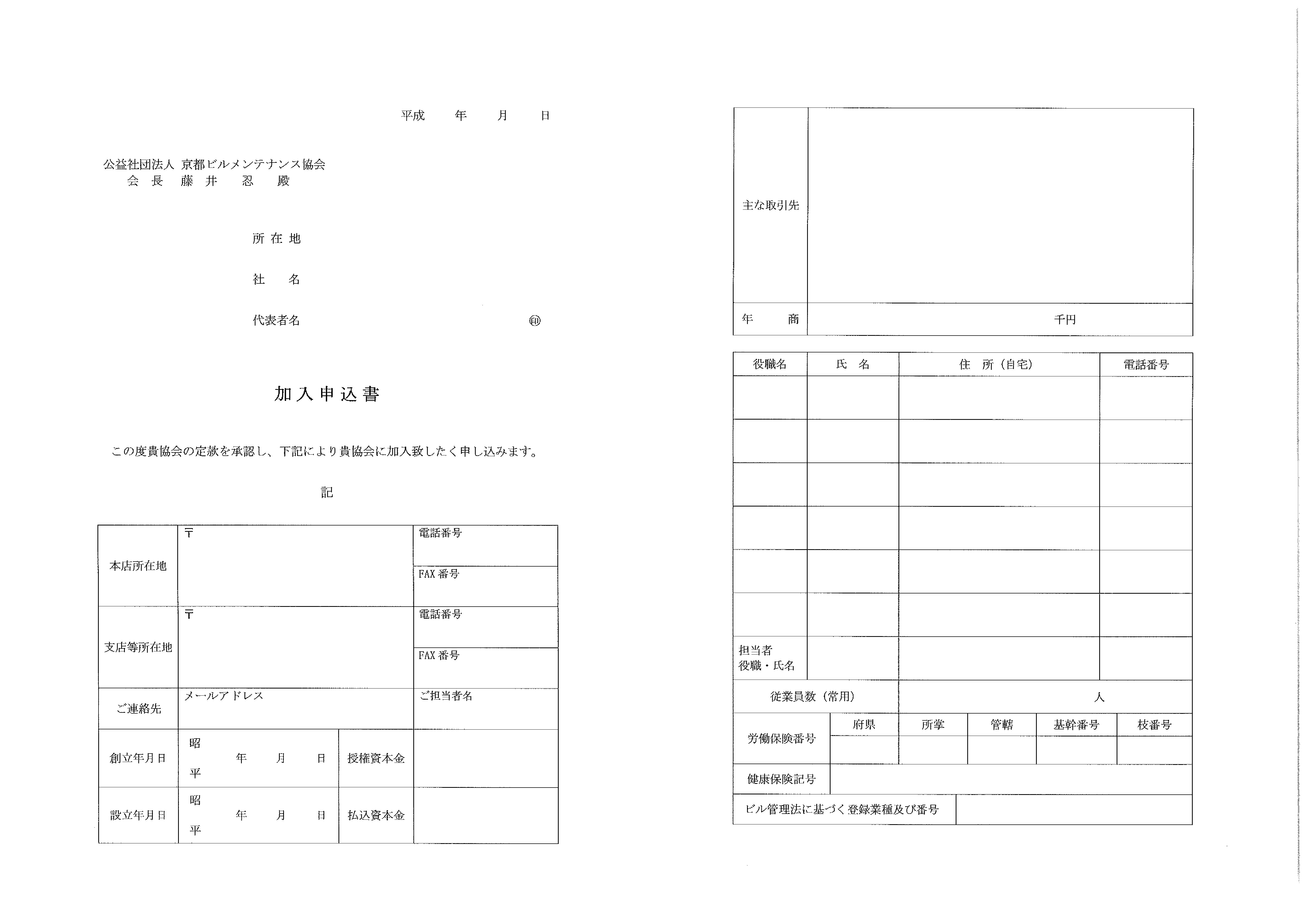 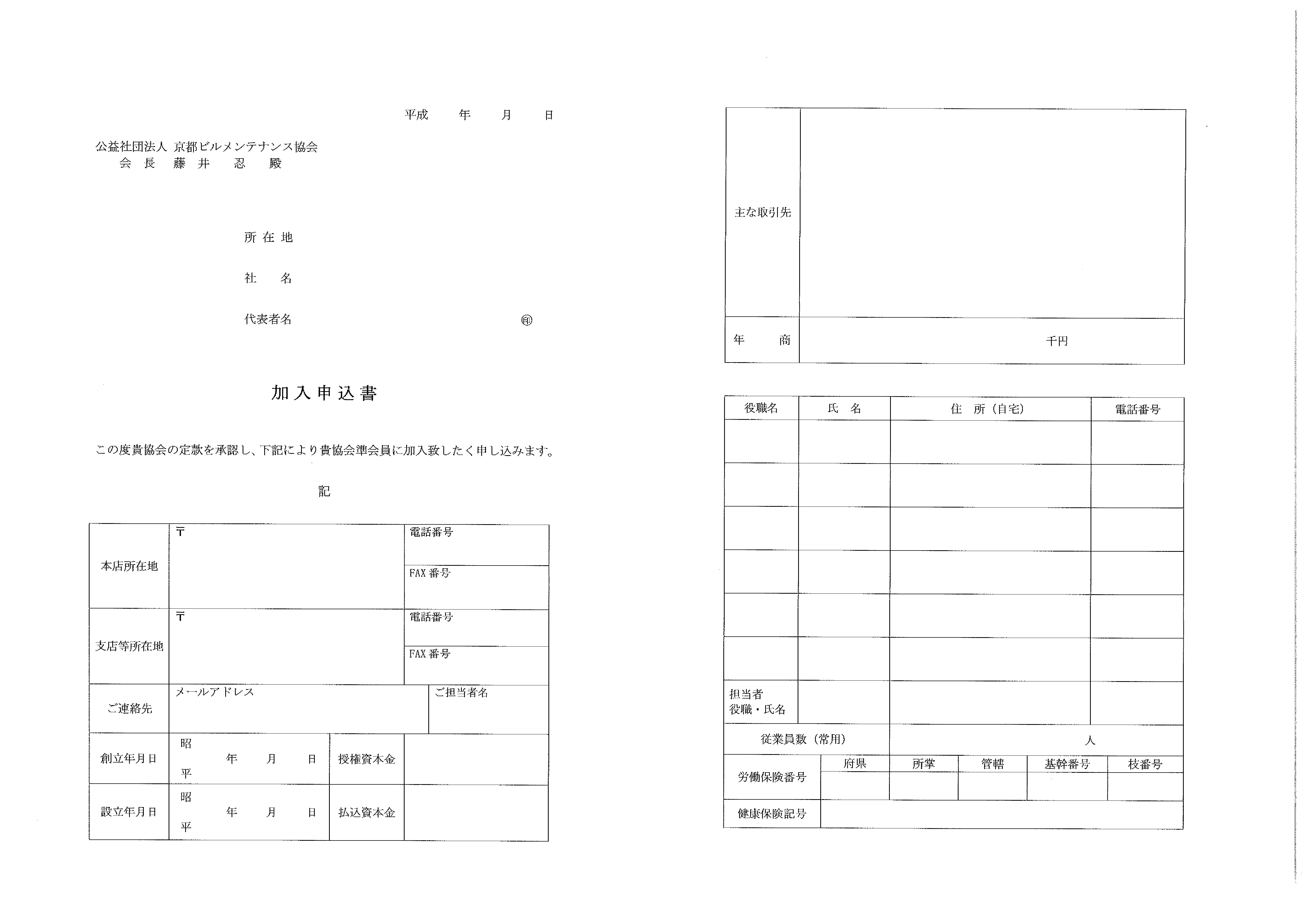 平成   年   月   日 公益社団法人 京都ビルメンテナンス協会会 長  藤 井  忍  殿      所 在 地  社  名  代表者名                   ◯印 	      加入申込書 	 この度貴協会の定款を承認し、下記により貴協会賛助会に加入致したく申し込みます。 記 主な取引先 年   商                      千円 役職名 氏 名 氏 名 住 所（自宅） 住 所（自宅） 住 所（自宅） 電話番号 電話番号 担当者役職・氏名 従業員数（常用） 従業員数（常用） 従業員数（常用）                  人                 人                 人労働保険番号 労働保険番号 府県 所掌 管轄 基幹番号枝番号 労働保険番号 労働保険番号 健康保険記号 健康保険記号 本店所在地 〒 電話番号 電話番号 本店所在地 〒 FAX番号 FAX番号 支店等所在地 〒  電話番号 電話番号 支店等所在地 〒  FAX番号 FAX番号 ご連絡先 メールアドレス ご担当者名 創立年月日  昭      年   月   日  平 授権資本金 設立年月日  昭      年   月   日  平 払込資本金 